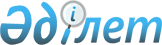 О внесении дополнений в некоторые указы Президента Республики КазахстанУказ Президента Республики Казахстан от 19 мая 2009 года № 805Подлежит опубликованию в Собрании актов     

Президента и Правительства Республики Казахстан 

(выписка)       В соответствии с подпунктом 2) пункта 3 Указа Президента Республики Казахстан от 17 февраля 2009 года № 739 «О мерах по укреплению национальной безопасности Республики Казахстан и дальнейшему совершенствованию разведывательной деятельности» ПОСТАНОВЛЯЮ: 



      1. Внести в некоторые указы Президента Республики Казахстан следующие дополнения: 



      1) в Указ Президента Республики Казахстан от 13 апреля 2000 года № 371 «Об утверждении Перечня должностных лиц государственных органов, наделенных полномочиями по отнесению сведений к государственным секретам Республики Казахстан» (САПП Республики Казахстан, 2000 г., № 18, ст. 186; 2004 г., № 21, ст. 263; 2005 г., № 32, ст. 426): 



      в Перечне должностных лиц государственных органов, наделенных полномочиями по отнесению сведений к государственным секретам Республики Казахстан, утвержденном вышеназванным Указом: 



      в графе 1 таблицы: 



      в разделе 1 «Сведения в военной области»: 

      абзацы первый, третий, четвертый, пятый, шестой, седьмой, одиннадцатый, тринадцатый, четырнадцатый, пятнадцатый, шестнадцатый, семнадцатый, девятнадцатый, двадцатый дополнить словами «, Директор Службы внешней разведки «Сырбар»; 



      в разделе 2 «Сведения в области экономики, науки и техники»: абзацы первый, третий, четвертый, седьмой, двенадцатый, тринадцатый, четырнадцатый, шестнадцатый, восемнадцатый, двадцать третий, двадцать шестой, двадцать восьмой, двадцать девятый дополнить словами «, Директор Службы внешней разведки «Сырбар»; 



      в разделе 3 «Сведения во внешнеполитической и внешнеэкономической области»: 

      абзацы первый, второй, третий, четвертый, пятый, седьмой дополнить словами «, Директор Службы внешней разведки «Сырбар»; 



      в разделе 4 «Сведения в области разведывательной, контрразведывательной, оперативно-розыскной и иной деятельности»: 

      абзацы первый, второй, третий, четвертый, пятый, шестой, седьмой, восьмой, десятый, одиннадцатый, двенадцатый, тринадцатый дополнить словами «, Директор Службы внешней разведки «Сырбар»; 



      2) утратил силу Указом Президента РК от 25.08.2011 № 144;



      3) в Указ Президента Республики Казахстан от 6 апреля 2007 года № 310 «О дальнейших мерах по реализации Стратегии развития Казахстана до 2030 года» (САПП Республики Казахстан, 2007 г., № 10, ст. 115): 



      в Общенациональном плане основных направлений (мероприятий) по реализации ежегодных 2005-2007 годов посланий Главы государства народу Казахстана, утвержденном вышеназванным Указом: 

      в графе 4 строк, порядковые номера 164, 165, 167, после аббревиатуры «КНБ,» дополнить словами «СВР «Сырбар»,»; 

      в примечании: 

      пункт 4 дополнить словами «СВР «Сырбар» - Служба внешней разведки Республики Казахстан «Сырбар»; 



      4) в Указ Президента Республики Казахстан от 5 июля 2007 года № 364 «Об утверждении общевоинских уставов Вооруженных Сил, других войск и воинских формирований Республики Казахстан»: 

      пункт 2 после слов «Комитету национальной безопасности Республики Казахстан,» дополнить словами «Службе внешней разведки Республики Казахстан «Сырбар»,»; 



      в Дисциплинарном уставе Вооруженных Сил, других войск и воинских формирований Республики Казахстан, утвержденном вышеназванным Указом: 



       пункт 28 после слов «Председателя Комитета национальной безопасности,» дополнить словами «Директора Службы внешней разведки «Сырбар»,»; 



       пункт 29 после слов «Председатель Комитета национальной безопасности,» дополнить словами «Директор Службы внешней разведки «Сырбар»,»; 



      5) в Указ Президента Республики Казахстан от 14 февраля 2008 года № 535 «О мерах по реализации Послания Главы государства народу Казахстана от 6 февраля 2008 года «Повышение благосостояния граждан Казахстана - главная цель государственной политики» (САПП Республики Казахстан, 2008 г., № 7, ст. 66): 



      в Общенациональном плане мероприятий по реализации Послания Главы государства народу Казахстана от 6 февраля 2008 года «Повышение благосостояния граждан Казахстана - главная цель государственной политики», утвержденном вышеназванным Указом: 

      в графе 4 строк, порядковые номера 73, 74, 75, 76, 77, после аббревиатуры «КНБ,» дополнить словами «СВР «Сырбар»,»; 



      в подпункте 1) строки, порядковый номер 80, после аббревиатуры «МЮ» дополнить словами «СВР «Сырбар»; 

      в подпункте 2) строки, порядковый номер 80, после аббревиатуры «АБЭКП» дополнить словами «СВР «Сырбар»; 



      в подпункте 3) строки, порядковый номер 80, после аббревиатуры «КНБ» дополнить словами «СВР «Сырбар»; 

      в примечании: 



      пункт 4 дополнить словами «СВР «Сырбар» - Служба внешней разведки Республики Казахстан «Сырбар»; 



      6) в Указ Президента Республики Казахстан от 11 марта 2008 года № 552 «Об утверждении Положения об Администрации Президента Республики Казахстан» (САПП Республики Казахстан, 2008 г., № 12-13, ст. 116): 



      в Перечне государственных органов, непосредственно подчиненных и подотчетных Президенту Республики Казахстан, утвержденном вышеназванным Указом: 



      дополнить строкой десятой следующего содержания: «Служба внешней разведки Республики Казахстан «Сырбар».

      Сноска. Пункт 1 с изменением, внесенным Указом Президента РК от 25.08.2011 № 144.



      2. Настоящий Указ вводится в действие со дня подписания.        Президент 

      Республики Казахстан                       Н. Назарбаев 
					© 2012. РГП на ПХВ «Институт законодательства и правовой информации Республики Казахстан» Министерства юстиции Республики Казахстан
				